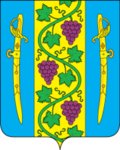 АДМИНИСТРАЦИЯ ВЫШЕСТЕБЛИЕВСКОГОСЕЛЬСКОГО ПОСЕЛЕНИЯ ТЕМРЮКСКОГО РАЙОНАРАСПОРЯЖЕНИЕот   _______                                                                                                     №______ станица ВышестеблиевскаяО начале отопительного сезона в Вышестеблиевском сельском поселении Темрюкского района в 2017 – 2018 годах	В соответствии с пунктом 5 Правил предоставления муниципальных услуг собственникам и пользователям помещений в многоквартирных домах и жилых домов, утверждённых Постановлением Правительства Российской Федерации от 6 мая 2011 года № 354, в целях обеспечения рабочих параметров теплоносителя в централизованной системе теплоснабженияВышестеблиевского сельского поселения Темрюкского района, для создания необходимых температурных режимов в жилых помещениях жилищного фонда, требуемых температурных режимов в жилищном фонде, объектах образования, культуры, спорта и здравоохранения, режимов функционирования инженерного оборудования в осенне-зимний период 2017-2018 годов:Владельцам источников тепловой энергии, тепловых сетей, включая центральные тепловые пункты, находящихся в муниципальной собственности:к 1 октября 2017 года обеспечить полную готовность источников тепловой энергии, объектов инженерной инфраструктуры и коммунальной энергетики, осуществляющих подачу тепловой энергии в системы теплопотребления жилищного фонда и объектов социальной сферы;к 1 октября 2017 года произвести заполнение систем теплоснабжения и теплопотребления жилищного фонда и объектов социальной сферы;обеспечить полную готовность теплопотребляющих установок, оборудования, тепловых сетей, отопительных приборов.          2. Собственникам муниципальных объектов социально-культурной сферы, спорта и здравоохранения произвести в течение 14 дней с момента подачи тепловой энергии регулировку гидравлических режимов систем теплоснабжения и теплопотребления.Рекомендовать:        1) теплоснабжающим организациям, владельцам систем теплопотребления, независимо от формы собственности, осуществить мероприятия, предусмотренные пунктом 1 настоящего распоряжения, в указанные сроки.       3. Отопление объектов начать не позднее дня, следующего за днём окончания 5-дневного периода, в течение которого соответственно среднесуточная температура наружного воздуха ниже + 8 tº С.	4. Начальнику общего отдела администрации Вышестеблиевского сельского поселения Темрюкского района (Л.Н. Бедакова) обнародовать настоящее постановление разместить на официальном сайте администрации Вышестеблиевского сельского поселения Темрюкского района в информационно-телекоммуникационной сети «Интернет».	5. Контроль за выполнением  распоряжения «О начале отопительного сезона в Вышестеблиевском сельском поселении Темрюкского района в 2017 – 2018 годах»  возложить на заместителя главы Вышестеблиевского сельского поселения Темрюкского района Н.Д. Шевченко.	6. Распоряжение вступает в силу со дня его обнародования.Глава Вышестеблиевского сельского поселения Темрюкского района                                                               П.К.Хаджиди